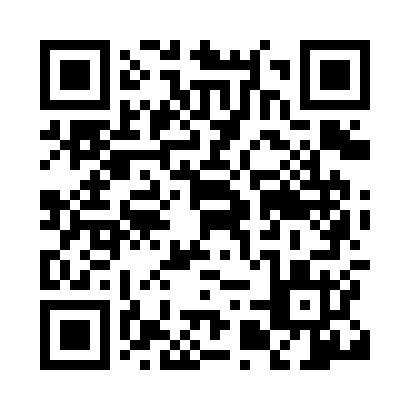 Prayer times for Urakawa, JapanWed 1 May 2024 - Fri 31 May 2024High Latitude Method: NonePrayer Calculation Method: Muslim World LeagueAsar Calculation Method: ShafiPrayer times provided by https://www.salahtimes.comDateDayFajrSunriseDhuhrAsrMaghribIsha1Wed2:364:2511:263:196:288:102Thu2:344:2311:263:196:298:123Fri2:324:2211:263:206:308:134Sat2:304:2111:263:206:318:155Sun2:284:1911:263:206:328:166Mon2:264:1811:263:216:348:187Tue2:254:1711:253:216:358:208Wed2:234:1611:253:216:368:219Thu2:214:1511:253:226:378:2310Fri2:194:1311:253:226:388:2511Sat2:184:1211:253:226:398:2612Sun2:164:1111:253:236:408:2813Mon2:144:1011:253:236:418:2914Tue2:124:0911:253:236:428:3115Wed2:114:0811:253:236:438:3316Thu2:094:0711:253:246:448:3417Fri2:084:0611:253:246:458:3618Sat2:064:0511:253:246:468:3719Sun2:044:0411:253:256:478:3920Mon2:034:0311:253:256:488:4021Tue2:014:0311:263:256:498:4222Wed2:004:0211:263:266:508:4323Thu1:594:0111:263:266:518:4524Fri1:574:0011:263:266:528:4625Sat1:563:5911:263:276:538:4826Sun1:553:5911:263:276:548:4927Mon1:533:5811:263:276:548:5128Tue1:523:5811:263:286:558:5229Wed1:513:5711:263:286:568:5330Thu1:503:5611:273:286:578:5531Fri1:493:5611:273:286:588:56